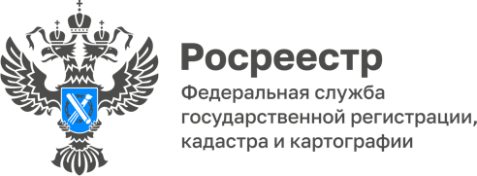 760 договоров ипотеки зарегистрировал региональный РосреестрРегиональный Росреестр зарегистрировал за 9 месяцев 2023 года 760 договоров ипотеки. Договоры ипотеки в электронном виде составили 82 % от общего числа всех ипотечных договоров. В сравнении с аналогичным периодом прошлого года  количество подобных сделок выросло примерно на 40 %.Напомним, регистрация ипотеки в электронном виде осуществляется в течение всего одного рабочего дня. Заявителю не требуется отдельно посещать офисы многофункциональных центров. Все необходимые документы он подаёт и получает в кредитной организации.«Электронная ипотека постепенно вытесняет по показателям ипотеку на традиционном бумажном носителе. Кредитные организации охотно пользуются новыми программными продуктами и направляют пакеты документов непосредственно из своих офисов. Как показывает практика, это быстро и удобно для всех участников процесса», - прокомментировала руководитель регионального Росреестра Лариса Вопиловская.Материал подготовлен Управлением Росреестра по Республике Алтай